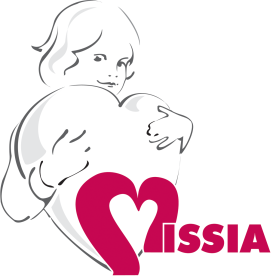 Основная карточкаБлаготворительного фонда «Миссия»Полное наименование:Благотворительный фонд «Миссия»Краткое наименование: Благотворительный фонд «Миссия»Юр. адрес119121, Российская Федерация, город Москва, Ружейный пер., д.4, стр. 1, этаж 1, пом. V, ком. 4-6,8 Факт. адрес.119121, Ружейный пер., д.4, стр. 1, этаж 1, пом. V, ком. 4-6,8ИНН7726509513КПП 772601001ОГРННаименование регистрирующего органаРеквизиты свидетельства ОГРН№ 1047796643003Межрайонная инспекция МНС России № 46 по г. Москвеот 30.08.2004 г. серия 77 № 006594934Учетный номер и дата выдачи свидетельства о государственной регистрации некоммерческой организации в Министерстве юстиции Российской Федерации№ 7714011642 дата выдачи «11» февраля 2016 годаОКПО74625721ОКАТО45296593000ОКТМО45924000000ОКОГУ4210014ОКФС50ОКОПФ70401ОКВЭД 91.33Основной вид деятельностиДЕЯТЕЛЬНОСТЬ ПРОЧИХ ОБЩЕСТВЕННЫХ ОРГАНИЗАЦИЙ, НЕ ВКЛЮЧЕННЫХ В ДРУГИЕ ГРУППИРОВКИРеквизиты свидетельства о постановке на учет77 № 006594935 от 30.08.2004выдано Инспекцией МНС России № 26 по Южному административному округу г. МосквыР/с40703810738180133521Банкв ПАО СБЕРБАНК Г. МОСКВАк/счет 30101810400000000225 БИК 044525225ДиректорБуряк Маргарита Викторовнадействует на основании УставаТелефон: +7 (903) 961-67-82E-mail: missia.margarita@gmail.comГлавный бухгалтерБуряк Маргарита Викторовнадействует на основании УставаТелефон: +7 (903) 961-67-82E-mail: missia.margarita@gmail.comТелефон+7 (985) 660-11-81Сайтwww.missia.org